Департамент по образованию администрации Волгограда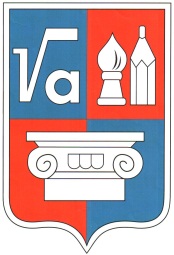 Ворошиловское территориальное управлениемуниципальное общеобразовательное учреждение«Гимназия № 4 Ворошиловского района Волгограда»МОУ Гимназия № 4Исполнитель: Мачульская И. А.конт. тел. 95-90-10400074 , Россия, Волгоград, ул. Иркутская,.1. тел.: (8442) 95 90 10,факс: (8442) 95 94 17ОГРН 1023403855970, ОКПО 39318847                                           e-mail: volgim4@mail.ruwww.volgim4.ruИНН/КПП 3445916153/344501001 №п/пНаименование вакантной должности, учреждениеДата открытия вакансииДенежное содержание по вакантной должности (оклад, надбавки: от минимальной до максимальной)Контактный телефонУчитель английского языкаМОУ Гимназия №401.11.2018г.от 20 000 до 30 000 руб.95-90-10Учитель английского и французского языков МОУ Гимназия №4 01.11.2018г.от 20 000 до 30 000 руб. 95-90-10Учитель немецкого языкаМОУ Гимназия №4 01.11.2018г.от 20 000 до 30 000 руб. 95-90-10